※ 검토 후 보다 상세한 정보를 요청드릴 수 있습니다.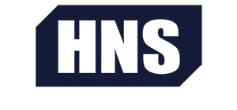 외주개발의뢰서업체명담당자업체주소전화번호휴대전화이메일선호 연락수단 전화 이메일 카카오톡 (ID :     ) 카카오톡 (ID :     )★ 개발 프로젝트는 C# / VB.NET 으로 SmartX Framework만을 이용하여 개발합니다. ★★ 하단 항목들은 모두 필수 항목으로 빠짐없이 작성해 주시기 바랍니다. ★★ 프로젝트 컨설팅과 UI디자인 서비스를 추가 의뢰 하는 경우 별도의 비용이 발생됩니다. ★선택적인 외주 개발(복수 선택 가능) 시스템 컨설팅 및 기획 시스템 컨설팅 및 기획 시스템 컨설팅 및 기획 시스템 컨설팅 및 기획 시스템 컨설팅 및 기획 시스템 컨설팅 및 기획 사용자 인터페이스 디자인 사용자 인터페이스 디자인 사용자 인터페이스 디자인 사용자 인터페이스 디자인 사용자 인터페이스 디자인 사용자 인터페이스 디자인 프로그램 제작 프로그램 제작 프로그램 제작프로젝트 시작 유형 신규제품 신규제품 신규제품 신규제품 시제품(Prototype Sample) 시제품(Prototype Sample) 시제품(Prototype Sample) 시제품(Prototype Sample) 시제품(Prototype Sample) 시제품(Prototype Sample) 시제품(Prototype Sample) 제품 변경에 따른 개발 제품 변경에 따른 개발 제품 변경에 따른 개발 제품 변경에 따른 개발제품 변경 사유(상기 항목 체크 시)원가 절감원가 절감기존 제품 단종기존 제품 단종기존 제품 단종기존 제품 단종기존 제품 단종업그레이드-기능확장업그레이드-기능확장업그레이드-기능확장품질 문제품질 문제품질 문제품질 문제공급 문제프로젝트 진행 상황 기획 단계 기획 단계 기획 단계 기획 단계 기획 단계 주변 장치 개발 중 주변 장치 개발 중 주변 장치 개발 중 주변 장치 개발 중 주변 장치 개발 중 주변 장치 개발 중 주변 장치 개발 완료 주변 장치 개발 완료 주변 장치 개발 완료 주변 장치 개발 완료프로젝트 진행 가능성 미정 미정 미정 조사단계 조사단계 조사단계 조사단계 조사단계 제안 상태 제안 상태 제안 상태 제안 상태 제안 상태 확정 확정양산 가능성 미정 미정 미정 시제품 시제품 시제품 시제품 시제품 높음 높음 높음 높음 높음 확정 확정연간 양산예정 수량만약 제품 변경에 따른 개발일 경우 기존 제품 생산수량을 기입 바랍니다.만약 제품 변경에 따른 개발일 경우 기존 제품 생산수량을 기입 바랍니다.만약 제품 변경에 따른 개발일 경우 기존 제품 생산수량을 기입 바랍니다.만약 제품 변경에 따른 개발일 경우 기존 제품 생산수량을 기입 바랍니다.만약 제품 변경에 따른 개발일 경우 기존 제품 생산수량을 기입 바랍니다.만약 제품 변경에 따른 개발일 경우 기존 제품 생산수량을 기입 바랍니다.만약 제품 변경에 따른 개발일 경우 기존 제품 생산수량을 기입 바랍니다.만약 제품 변경에 따른 개발일 경우 기존 제품 생산수량을 기입 바랍니다.만약 제품 변경에 따른 개발일 경우 기존 제품 생산수량을 기입 바랍니다.만약 제품 변경에 따른 개발일 경우 기존 제품 생산수량을 기입 바랍니다.만약 제품 변경에 따른 개발일 경우 기존 제품 생산수량을 기입 바랍니다.만약 제품 변경에 따른 개발일 경우 기존 제품 생산수량을 기입 바랍니다.만약 제품 변경에 따른 개발일 경우 기존 제품 생산수량을 기입 바랍니다.만약 제품 변경에 따른 개발일 경우 기존 제품 생산수량을 기입 바랍니다.만약 제품 변경에 따른 개발일 경우 기존 제품 생산수량을 기입 바랍니다. 50대 이내 50대 이내 50 ~ 100대 사이 50 ~ 100대 사이 50 ~ 100대 사이 50 ~ 100대 사이 50 ~ 100대 사이 50 ~ 100대 사이 50 ~ 100대 사이 50 ~ 100대 사이 100 ~300대 사이 100 ~300대 사이 100 ~300대 사이 100 ~300대 사이 100 ~300대 사이 100 ~300대 사이 300대 ~ 500대 사이 300대 ~ 500대 사이 500대 이상 500대 이상 500대 이상 500대 이상 500대 이상 500대 이상 500대 이상 500대 이상 기타 (     ) 기타 (     ) 기타 (     ) 기타 (     ) 기타 (     ) 기타 (     )개발기간예산범위컨설팅 필요 여부 필요 불필요UI디자인 서비스 필요 불필요폼 갯수IEC-Series 선정 제품개발언어 C# C# VB.NET개발 사안외부 기기 인터페이스 기본정보외부 기기 인터페이스 기본정보 ※ 최대한 상세히 작성해 주시기 바랍니다. ※ 최대한 상세히 작성해 주시기 바랍니다.프로그램 주요기능 개요프로그램 주요기능 개요 ※ 최대한 상세히 작성해 주시기 바랍니다. ※ 최대한 상세히 작성해 주시기 바랍니다.